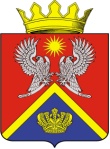 АДМИНИСТРАЦИЯ СУРОВИКИНСКОГО МУНИЦИПАЛЬНОГО РАЙОНА ВОЛГОГРАДСКОЙ ОБЛАСТИПОСТАНОВЛЕНИЕ – ПРОЕКТ от___________                                      № Об утверждении программы профилактики рисков причинения вреда (ущерба) охраняемым законом ценностям по муниципальному земельному контролю на 2023 год        В соответствии с Федеральным законом от 31.07.2020 № 248-ФЗ «О государственном контроле (надзоре) и муниципальном контроле в Российской Федерации», на основании постановления Правительства Российской Федерации от 25.06.2021 № 990 «Об утверждении Правил разработки и утверждения контрольными (надзорными) органами программы профилактики рисков причинения вреда (ущерба) охраняемым законом ценностям», решения Суровикинской районной Думы Волгоградской области от 30.07.2021  № 19/131 «Об утверждении Положения о муниципальном земельном контроле в границах сельских поселений, входящих в состав Суровикинского муниципального района Волгоградской области», руководствуясь Уставом Суровикинского района Волгоградской области, администрация Суровикинского муниципального района  Волгоградской области постановляет:         1. Утвердить прилагаемую программу профилактики рисков причинения вреда (ущерба) охраняемым законом ценностям по муниципальному земельному контролю на 2023 год.2. Настоящее постановление вступает в силу после его обнародования путем размещения на информационном стенде в здании администрации Суровикинского муниципального района Волгоградской области, расположенном по адресу: Волгоградская область, г. Суровикино, ул. Ленина, 64, и подлежит размещению на официальном сайте администрации Суровикинского муниципального района Волгоградской области в информационно-телекоммуникационной сети «Интернет».3. Контроль за выполнением настоящего постановления возложить на заместителя главы Суровикинского муниципального района по сельскому хозяйству, продовольствию и природопользованию, начальника отдела по сельскому хозяйству, продовольствию и природопользованию администрации Суровикинского муниципального района Волгоградской области А.Ф. Роганова. Глава Суровикинского муниципального района	                                                                Р.А. Слива                                                                         УТВЕРЖДЕНА                                                               постановлением администрации                                                                 Суровикинского муниципального                      района                                                                           от                      № Программа профилактики рисков причинения вреда (ущерба) охраняемым законом ценностям по муниципальному земельному контролю на 2023 годРаздел 1. Анализ текущего состояния осуществления вида контроля, описание текущего уровня развития профилактической деятельности контрольного (надзорного) органа, характеристика проблем, на решение которых направлена программа профилактики рисков причинения вредаНастоящая программа разработана в соответствии со статьей 44 Федерального закона от 31.07.2020 № 248-ФЗ «О государственном контроле (надзоре) и муниципальном контроле в Российской Федерации», постановлением Правительства Российской Федерации от 25.06. 2021 № 990 «Об утверждении Правил разработки и утверждения контрольными (надзорными) органами программы профилактики рисков причинения вреда (ущерба) охраняемым законом ценностям» и предусматривает комплекс мероприятий по профилактике рисков причинения вреда (ущерба) охраняемым законом ценностям при осуществлении муниципального земельного контроля.В связи с вступлением в законную силу Положения о муниципальном земельном контроле в границах сельских поселений, входящих в состав Суровикинского муниципального района Волгоградской области, утвержденного решением Суровикинской районной  Думы Волгоградской области от 30.07.2021 № 19/131,  в целях предупреждения возможного нарушения органами государственной власти, органами местного самоуправления, юридическими лицами, их руководителями и иными должностными лицами, индивидуальными предпринимателями, гражданами (далее – контролируемые лица) обязательных требований земельного законодательства и снижения рисков причинения ущерба охраняемым законом ценностям, осуществляются профилактические мероприятия в сфере земельных отношений. Профилактические мероприятия направлены на предупреждение возможного нарушения контролируемыми лицами обязательных требований, снижения рисков причинения ущерба охраняемым законом ценностям, разъяснения обязательных требований земельного законодательства в отношении объектов земельных отношений.За истекший период 2022 года плановые проверки не проводились ввиду введения запрета на проведения плановых проверок на основании постановления Правительства Российской Федерации от 10 марта 2022 г. № 336 «Об особенностях организации и осуществления государственного контроля (надзора), муниципального контроля». Проводилась разъяснительная беседа с гражданами о недопущении нарушений обязательных требований в сфере земельных отношений. Раздел 2. Цели и задачи реализации программы профилактики рисков причинения вредаОсновными целями программы профилактики рисков причинения вреда являются:1) стимулирование добросовестного соблюдения обязательных требований всеми контролируемыми лицами;2) устранение условий, причин и факторов, способных привести к нарушениям обязательных требований и (или) причинению вреда (ущерба) охраняемым законом ценностям;3) создание условий для доведения обязательных требований до контролируемых лиц, повышение информированности о способах их соблюдения.Проведение профилактических мероприятий программы профилактики рисков причинения вреда направлено на решение следующих задач:1) укрепление системы профилактики нарушений рисков причинения вреда (ущерба) охраняемым законом ценностям;2) повышение правосознания и правовой культуры контролируемых лиц;3) оценка возможной угрозы причинения либо причинения вреда жизни, здоровью граждан, выработка и реализация профилактических мер, способствующих ее снижению;4) выявление факторов угрозы причинения либо причинения вреда жизни, здоровью граждан, причин и условий, способствующих нарушению обязательных требований, определение способов устранения или снижения угрозы;5) оценка состояния подконтрольной среды и установление зависимости видов и интенсивности профилактических мероприятий от присвоенных контролируемым лицам уровней риска.Раздел 3. Перечень профилактических мероприятий, сроки (периодичность) их проведенияРаздел 4. Показатели результативности и эффективности программы профилактики рисков причинения вреда№ п/пНаименование профилактического мероприятияСрок (периодичность) исполнения Ответственный исполнитель1.Информирование контролируемых и иных лиц по вопросам соблюдения обязательных требований, включая: разработку схем и/или инфографики, содержащей основные требования в визуализированном виде с изложением текста требований;размещение на официальном сайте администрации Суровикинского муниципального района Волгоградской области в информационно-телекоммуникационной сети Интернет (далее – официальный сайт) сведений о порядке досудебного обжалования решений контрольного органа, действий (бездействия) его должностных лиц;размещение на официальном сайте исчерпывающего перечня сведений, которые могут запрашиваться контрольным органом у контролируемого лица.  Постоянно Отдел по сельскому хозяйству, продовольствию и природопользованию администрации Суровикинского муниципального района 2.Предостережение о недопустимости нарушения обязательных требованийПо мере необходимостиОтдел по сельскому хозяйству, продовольствию и природопользованию администрации Суровикинского муниципального района3.Консультирование:1. Специалисты осуществляют консультирование контролируемых лиц и их представителей по вопросам, связанным с организацией и осуществлением муниципального контроля:1) в виде устных разъяснений по телефону, посредством видео-конференц-связи, на личном приеме либо в ходе проведения профилактического мероприятия, контрольного мероприятия;2) посредством размещения на официальном сайте письменного разъяснения по однотипным обращениям контролируемых лиц и их представителей, подписанного уполномоченным должностным лицом контрольного органа. 3.Письменное консультирование по вопросу периодичности проведения контрольных мероприятий посредством размещения на официальном сайте письменного разъяснения по указанному вопросу.4.Контролируемое лицо вправе направить запрос о предоставлении письменного ответа в сроки, установленные Федеральным законом от 02.05.2006 № 59-ФЗ «О порядке рассмотрения обращений граждан Российской Федерации».По мере необходимостиОтдел по сельскому хозяйству, продовольствию и природопользованию администрации Суровикинского муниципального района№ п/пНаименование показателяВеличина1.Полнота информации, размещенной на официальном сайте в соответствии с частью 3 статьи 46 Федерального закона от 31.07. 2020 № 248-ФЗ «О государственном контроле (надзоре) и муниципальном контроле в Российской Федерации»100 %2.Удовлетворенность контролируемых лиц и их представителями консультированием контрольного (надзорного) органа100 % от числа обратившихся3.Количество проведенных профилактических мероприятийне менее 1 мероприятия, проведенного контрольным (надзорным) органом